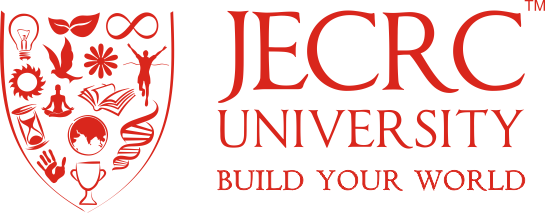 FACULTY OF DESIGNSYLLABUS AND COURSE STRUCTUREPG DIPLOMA IN FASHION DESIGNBATCH (2022 – 24)Title of Degree ProgramPost-Graduation Diploma- Fashion DesignDefinition of credit hour:One credit is 1 hour of theory lecture and one credit is 2 hours of practical work.Diploma planFollowing is the list of courses fromPost-Graduation Diploma- Fashion DesignSEMESTER- I SEMESTER – IISEMESTER – IIISEMESTER – IVSr. No.Course CodeCourse TitleLTPContact Hrs.Credits1GDD001ADesign Foundation008842GDD002ABasic Art & Design 008843GDD003AIntroduction to fashion Industry006634GDD004AFundamentals of Computer004425DEN001ACommunication Skills20223Total20283016Sr. No.Course CodeCourse TitleLTPContact Hrs.Credits1GDD005AFashion Studies200222GDD006ATextile Studies-I200223GDD007AMaterial Exploration & Sourcing004424GDD008AFashion Illustration-I004425GDD009APattern Making & Garment Construction-I004426GDD010AComputer Application – 1004427GDD011ADesign Project (Women's Wear)006638DEN002AProfessional Skills 20243Total60243018Sr. No.Course CodeCourse TitleLTPContact Hrs.Credits1GDD012AHistory of Fashion Design & Contextual200222GDD013ATextile Studies-II200223GDD014AApparel Manufacturing Technology200224GDD015AFashion Illustration-II006635GDD016APattern Making & Garment Construction-II006636GDD017AComputer Application – II 004427GDD018ASurface Design006638GDD019APhotography00221Total60243018Sr. No.Course CodeCourse TitleLTPContact Hrs.Credits1GDD020ABudgeting & Costing200222GDD021ATrend Forecast and Analysis200223GDD022ADesign Project –Final Project006634GDD023APortfolio004425GDD024AOffice Training (Internship)0016168Total40263017